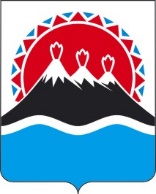 П О С Т А Н О В Л Е Н И ЕГУБЕРНАТОРА КАМЧАТСКОГО КРАЯ                  г. Петропавловск-КамчатскийПОСТАНОВЛЯЮ:1. Внести в порядок и условия назначения и осуществления ежемесячной денежной выплаты на ребенка в возрасте от трех до семи лет включительно следующие изменения:1) часть изложить в следующей редакции:«3. Размер ежемесячной денежной выплаты составляет:а) 50 процентов величины прожиточного минимума для детей, установленной в Камчатском крае на дату обращения за назначением ежемесячной денежной выплаты;б) в случае если размер среднедушевого дохода семьи, рассчитанный с учетом ежемесячной денежной выплаты в размере 50 процентов величины прожиточного минимума для детей, не превышает величину прожиточного минимума на душу населения, ежемесячная денежная выплата назначается в размере 75 процентов величины прожиточного минимума для детей;в) в случае если размер среднедушевого дохода семьи, рассчитанный с учетом ежемесячной денежной выплаты в размере 75 процентов величины прожиточного минимума для детей, не превышает величину прожиточного минимума на душу населения, ежемесячная денежная выплата назначается в размере 100 процентов величины прожиточного минимума для детей.»;2) дополнить частями 3(1) – 3(3) следующего содержания:«3(1). Граждане, которым до 1 апреля 2021 года ежемесячная выплата назначена в размере 50 процентов величины прожиточного минимума для детей, вправе начиная с 1 апреля 2021 года на основании заявления о назначении ежемесячной выплаты обратиться за ее перерасчетом с 1 января 2021 года, но не ранее чем со дня достижения ребенком возраста трех лет, в размере, установленном абзацами третьим и четвертым пункта 3 настоящего Порядка. В указанном случае ежемесячная выплата устанавливается на 12 месяцев с даты обращения за такой выплатой, но не более чем до дня достижения ребенком возраста восьми лет.Граждане, впервые обратившиеся за назначением ежемесячной выплаты после 1 апреля 2021 года, а также граждане, у которых 12-месячный срок предыдущего назначения ежемесячной выплаты истекает с 1 апреля 2021 года, вправе обратиться за ее назначением в размере, предусмотренном пунктом 3 настоящего Порядка, рассчитанном за период с 1 января 2021 года, но не ранее достижения ребенком возраста трех лет.Граждане, которым ежемесячная выплата назначена на ребенка, достигшего возраста 8 лет до 1 апреля 2021 года, вправе обратиться за перерасчетом ежемесячной выплаты с 1 января 2021 года на основании заявления о назначении ежемесячной выплаты до 31 декабря 2021 года.3(2). В случае отказа гражданину, получающему ежемесячную выплату, и обратившемуся за её перерасчетом в размере, предусмотренном абзацами третьим или четвертым пункта 3 настоящего Порядка, ежемесячная выплата осуществляется в ранее установленном размере до истечения 12-месячного срока, на который она была назначена.3(3). Размер ежемесячной выплаты подлежит перерасчету с 1 января года, следующего за годом обращения за назначением такой выплаты, исходя из ежегодного изменения величины прожиточного минимума для детей.»;3) в абзаце первом части 4 слова «, установленную в Камчатском крае на II квартал года, предшествующего году обращения за назначением указанной выплаты» исключить;4) часть 11 изложить в следующей редакции:«11. Ежемесячная выплата устанавливается на 12 месяцев. Назначение ежемесячной выплаты в очередном году осуществляется по истечении 12 месяцев со дня предыдущего обращения.»;5) часть 11(2) изложить в следующей редакции:«11(2). Одновременно с заявлением гражданином предоставляются следующие документы (сведения): 1) о рождении ребенка при регистрации записи соответствующего акта компетентным органом иностранного государства;2) о смерти члена семьи при регистрации записи соответствующего акта компетентным органом иностранного государства;3) о заключении (расторжении) брака при регистрации записи соответствующего акта компетентным органом иностранного государства;4) о наличии в собственности у гражданина и членов его семьи жилого помещения (части отдельного изолированного жилого помещения в квартире), занимаемого гражданином и (или) членом его семьи, страдающим тяжелой формой хронического заболевания, указанного в перечне, предусмотренном пунктом 4 части 1 статьи 51 Жилищного кодекса Российской Федерации, при котором совместное проживание с ним в соответствии с законодательством невозможно, а также жилого помещения, признанного в установленном порядке непригодным для проживания;5) о факте обучения гражданина или членов его семьи младше 23 лет в образовательном учреждении среднего профессионального и высшего образования по очной форме обучения;6) о факте неполучения стипендии в случае обучения гражданина или членов его семьи младше 23 лет в образовательном учреждении среднего профессионального и высшего образования по очной форме обучения;7) о факте прохождения гражданином или членами его семьи лечения длительностью свыше 3 месяцев, вследствие чего временно они не могут осуществлять трудовую деятельность;8) о нахождении гражданина или членов его семьи на полном государственном обеспечении (за исключением детей, находящихся под опекой);9) о прохождении гражданином или членами его семьи военной службы по призыву, а также о статусе военнослужащего, обучающегося в военных профессиональных организациях и военных образовательных организациях высшего образования и не заключившего контракт о прохождении военной службы;10) о нахождении гражданина или членов его семьи на принудительном лечении по решению суда;11) о применении в отношении гражданина или членов его семьи меры пресечения в виде заключения под стражу;12) о размере стипендии, выплачиваемой лицам, обучающимся в профессиональных образовательных организациях и образовательных организациях высшего образования, аспирантам, обучающимся по очной форме по программам подготовки научно-педагогических кадров, докторантам образовательных организаций высшего образования и научных организаций и лицам, обучающимся в духовных образовательных организациях, а также компенсационных выплат указанным категориям граждан в период их нахождения в академическом отпуске по медицинским показаниям;13) о размере ежемесячного пожизненного содержания судей, вышедших в отставку;14) о размере единовременного пособия при увольнении с военной службы, службы в учреждениях и органах уголовно-исполнительной системы Российской Федерации, органах федеральной службы безопасности, органах государственной охраны, органах внутренних дел Российской Федерации, таможенных органах Российской Федерации, войсках национальной гвардии Российской Федерации, органах принудительного исполнения Российской Федерации, Главном управлении специальных программ Президента Российской Федерации, а также из иных органов, в которых законодательством Российской Федерации предусмотрено прохождение государственной службы, связанной с правоохранительной деятельностью; 15) о размере пенсии, получаемой лицами, проходящими (проходившими) военную службу, службу в учреждениях и органах уголовно-исполнительной системы Российской Федерации, органах федеральной службы безопасности, органах государственной охраны, органах внутренних дел Российской Федерации, таможенных органах Российской Федерации, войсках национальной гвардии Российской Федерации, органах принудительного исполнения Российской Федерации, Главном управлении специальных программ Президента Российской Федерации, а также в иных органах, в которых законодательством Российской Федерации предусмотрено прохождение государственной службы, связанной с правоохранительной деятельностью;16) о размере доходов, предусмотренных пунктами 1 (в случае если гражданин или члены его семьи являются(-ись) сотрудником учреждений и органов уголовно-исполнительной системы Российской Федерации, органов федеральной службы безопасности, органов государственной охраны, органов внутренних дел Российской Федерации), 6 и 15 части 14 настоящего Порядка;17) о размере полученной компенсации, выплачиваемой государственным органом или общественным объединением за время исполнения государственных или общественных обязанностей;18) о размере доходов, полученных гражданином или членами его семьи за пределами Российской Федерации;19) о размере доходов от занятий предпринимательской деятельностью, включая доходы, полученные в результате деятельности крестьянского (фермерского) хозяйства, в том числе хозяйства без образования юридического лица;20) о размере доходов от осуществления частной практики и доходы, полученные в рамках применения специального налогового режима «Налог на профессиональный доход»;21) о размере доходов по договорам авторского заказа, об отчуждении исключительного права на результаты интеллектуальной деятельности;22) о наличии в собственности у гражданина и членов его семьи зданий с назначением «жилое» и «жилое строение», помещений с назначением «жилое» и «жилое помещение», здания с назначением «жилой дом», земельных участков, выданных в рамках предоставления мер социальной поддержки многодетной семье в соответствии с законодательством Камчатского края (далее – многодетная семья), а также земельных участков, предоставленные в соответствии с Федеральным законом от 01.05.2016 № 119-ФЗ «Об особенностях предоставления гражданам земельных участков, находящихся в государственной или муниципальной собственности и расположенных на территориях субъектов Российской Федерации, входящих в состав Дальневосточного федерального округа, и о внесении изменений в отдельные законодательные акты Российской Федерации»;23) о наличии в собственности у гражданина или членов его семьи автотранспортного (мототранспортного) средства, выданного в рамках предоставления мер социальной поддержки в соответствии с законодательством Камчатского края.Документы (сведения), предусмотренные пунктами 6, 7 и 9 настоящей части, предоставляются гражданином за период, за который рассчитывается среднедушевой доход семьи в соответствии с пунктом 15 настоящего Порядка основных требований.Документы (сведения) подтверждающие компетентным органом иностранного государства размер доходов, предусмотренных пунктом 18 настоящей части, предоставляются гражданином с заверенным переводом на русский язык в соответствии с законодательством Российской Федерации.»;6) часть 12 после слова «дети» дополнить словами «и дети в возрасте до 23 лет, обучающиеся в образовательных учреждениях по очной форме обучения, в том числе находящиеся под опекой (за исключением таких детей, состоящих в браке)»;7) части 13 и 14 изложить в следующей редакции:«13. В состав семьи, учитываемый при расчете среднедушевого дохода семьи, не включаются:а) лица, лишенные родительских прав (ограниченные в родительских правах) в отношении ребенка (детей), на которого (которых) подается заявление о назначении ежемесячной выплаты;б) лица, находящиеся на полном государственном обеспечении (за исключением детей, находящихся под опекой);в) лица, проходящие военную службу по призыву, а также военнослужащие, обучающиеся в военных профессиональных организациях и военных образовательных организациях высшего образования и не заключившие контракт о прохождении военной службы;г) лица, отбывающие наказание в виде лишения свободы;д) лица, находящиеся на принудительном лечении по решению суда;е) лица, в отношении которых применена мера пресечения в виде заключения под стражу.14. При расчете среднедушевого дохода семьи учитываются следующие виды доходов семьи, полученные в денежной форме:1) вознаграждение за выполнение трудовых или иных обязанностей, включая выплаты компенсационного и стимулирующего характера, вознаграждение за выполненную работу, оказанную услугу, совершение действия в рамках гражданско-правового договора. При этом вознаграждение директоров и иные аналогичные выплаты, получаемые членами органа управления организации (совета директоров или иного подобного органа) - налогового резидента Российской Федерации, местом нахождения (управления) которой является Российская Федерация, рассматриваются как доходы, полученные от источников в Российской Федерации, независимо от места, где фактически исполнялись возложенные на этих лиц управленческие обязанности или откуда производилась выплата указанного вознаграждения;2) пенсии, пособия и иные аналогичные выплаты, в том числе по обязательному социальному страхованию и выплаты компенсационного характера, полученные в соответствии с законодательством Российской Федерации и (или) законодательством Камчатского края, актами (решениями) органов местного самоуправления (за исключением выплат, предусмотренных частью 18 настоящего Порядка);3) стипендии, выплачиваемые лицам, обучающимся в профессиональных образовательных организациях и образовательных организациях высшего образования, аспирантам, обучающимся по очной форме по программам подготовки научно-педагогических кадров, докторантам образовательных организаций высшего образования и научных организаций и лицам, обучающимся в духовных образовательных организациях, а также компенсационные выплаты указанным категориям граждан в период их нахождения в академическом отпуске по медицинским показаниям;4) сумма полученных алиментов;5) выплаты правопреемникам умерших застрахованных лиц в случаях, предусмотренных законодательством Российской Федерации об обязательном пенсионном страховании;6) денежное довольствие (денежное содержание) военнослужащих, сотрудников органов внутренних дел Российской Федерации, учреждений и органов уголовно-исполнительной системы, органов принудительного исполнения Российской Федерации, таможенных органов Российской Федерации и других органов, в которых законодательством Российской Федерации предусмотрено прохождение государственной службы, связанной с правоохранительной деятельностью, а также дополнительные выплаты, имеющие постоянный характер, и продовольственное обеспечение (денежная компенсация взамен продовольственного пайка), установленные законодательством Российской Федерации (при наличии);7) компенсации, выплачиваемые государственным органом или общественным объединением за время исполнения государственных или общественных обязанностей;8) дивиденды, проценты и иные доходы, полученные по операциям с ценными бумагами, инвестиционным (брокерским) счетам, металлическим счетам, депозитам и сберегательным счетам, в том числе валютным, а также в связи с участием в управлении собственностью организации;9) проценты, полученные по вкладам в кредитных учреждениях;10) доходы от занятий предпринимательской деятельностью, включая доходы, полученные в результате деятельности крестьянского (фермерского) хозяйства, в том числе без образования юридического лица;11) доходы от реализации и сдачи в аренду (наем, поднаем) имущества;12) доходы по договорам авторского заказа, об отчуждении исключительного права на результаты интеллектуальной деятельности;13) доходы от осуществления частной практики и доходы, полученные в рамках применения специального налогового режима «Налог на профессиональный доход»;14) ежемесячное пожизненное содержание судей, вышедших в отставку;15) единовременное пособие при увольнении с военной службы, службы в войсках национальной гвардии Российской Федерации, органах принудительного исполнения Российской Федерации, таможенных органах Российской Федерации, Главном управлении специальных программ Президента Российской Федерации, учреждениях и органах уголовно-исполнительной системы Российской Федерации, органах федеральной службы безопасности Российской Федерации, органах государственной охраны Российской Федерации, органах внутренних дел Российской Федерации, других органах, в которых законодательством Российской Федерации предусмотрено прохождение государственной службы, связанной с правоохранительной деятельностью;16) доход, полученный заявителем или членами его семьи за пределами Российской Федерации.»;8) в части 15 слова «6 календарным» заменить словами «4 календарным»;9) части 16, 17, 18 изложить в следующей редакции:«16. При иных установленных сроках расчета и выплаты доходов, сумма полученных доходов делится на количество месяцев, за которые она начислена, и учитывается в доходах семьи за те месяцы, которые приходятся на расчетный период.17. Доходы, определенные пунктами 8 - 13 части 14 настоящего Порядка, учитываются как одна двенадцатая суммы дохода, полученного в течение налогового периода, умноженная на количество месяцев, вошедших в расчетный период.В случае если гражданин или члены его семьи получили доходы, определенные в пункте 10 части 14 настоящего Порядка, осуществляя свою деятельность в рамках налоговых режимов «упрощенная система налогообложения» (в случае, если в качестве объекта налогообложения выбраны доходы), «система налогообложения в виде единого налога на вмененный доход для отдельных видов деятельности», «патентная система налогообложения», гражданин или члены его семьи вправе предоставить документы (сведения) о доходах за вычетом расходов в течение 5 рабочих дней со дня регистрации в КГКУ «Центр выплат» заявления на предоставление ежемесячной выплаты. В таком случае КГКУ «Центр выплат» при расчете среднедушевого дохода семьи использует документы (сведения), предоставленные гражданином или членами его семьи.В случае если информация о доходах, определенных в пунктах 10 и 12 части 14 настоящего Порядка и полученных в течение налогового периода, предоставленная в рамках межведомственного электронного взаимодействия, отсутствует, учитываются доходы, документы (сведения) о которых предоставлены гражданином или членами его семьи в соответствии с частью 11(2) настоящего Порядка и абзацем вторым настоящей части за расчетный период. В ином случае используется информация, полученная в рамках межведомственного электронного взаимодействия.18. При расчете среднедушевого дохода семьи не учитываются:1) предусмотренные настоящим Порядком основными требованиями ежемесячные выплаты, произведенные за прошлые периоды (за исключением случаев расчета ежемесячной выплаты, в соответствии с абзацами третьим и четвертым части 3 настоящего Порядка);2) ежемесячные выплаты, установленные Федеральным законом от 28.12.2017 № 418-ФЗ «О ежемесячных выплатах семьям, имеющим детей» на ребенка, в отношении которого назначена предусмотренная настоящими основными требованиями ежемесячная выплата, произведенные за прошлые периоды:3) суммы единовременной материальной помощи, выплачиваемой за счет средств федерального бюджета, бюджетов субъектов Российской Федерации, местных бюджетов и иных источников в связи со стихийным бедствием или другими чрезвычайными обстоятельствами, а также в связи с террористическим актом;4) компенсационные выплаты неработающим трудоспособным лицам, осуществляющим уход за ребенком-инвалидом в возрасте до 18 лет или инвалидом с детства I группы;5) ежемесячные денежные выплаты в связи с рождением третьего ребенка или последующих детей на ребенка, в отношении которого назначена предусмотренная настоящим Порядком ежемесячная выплата, произведенные за прошлые периоды;6) суммы пособий и иных аналогичных выплат, а также алиментов на ребенка, который на день подачи заявления достиг возраста 18 лет;7) единовременные страховые выплаты, производимые в возмещение ущерба, причиненного жизни и здоровью человека, его личному имуществу и имуществу, находящемуся в общей собственности членов его семьи, а также ежемесячные суммы, связанные с дополнительными расходами на медицинскую, социальную и профессиональную реабилитацию в соответствии с решением учреждения государственной службы медико-социальной экспертизы;8) государственная социальная помощь на основании социального контракта.».2. Настоящее постановление вступает в силу после дня его официального опубликования, действие постановления распространяется на правоотношения, возникшие с 01 апреля 2021 года.[Дата регистрации]№[Номер документа]О внесении изменений в постановление Губернатора Камчатского края от 08.05.2020                 № 70 «Об утверждении порядка и условий назначения и осуществления ежемесячной денежной выплаты на ребенка в возрасте от трех до семи лет включительноГубернатор Камчатского края[горизонтальный штамп подписи 1]В.В. Солодов